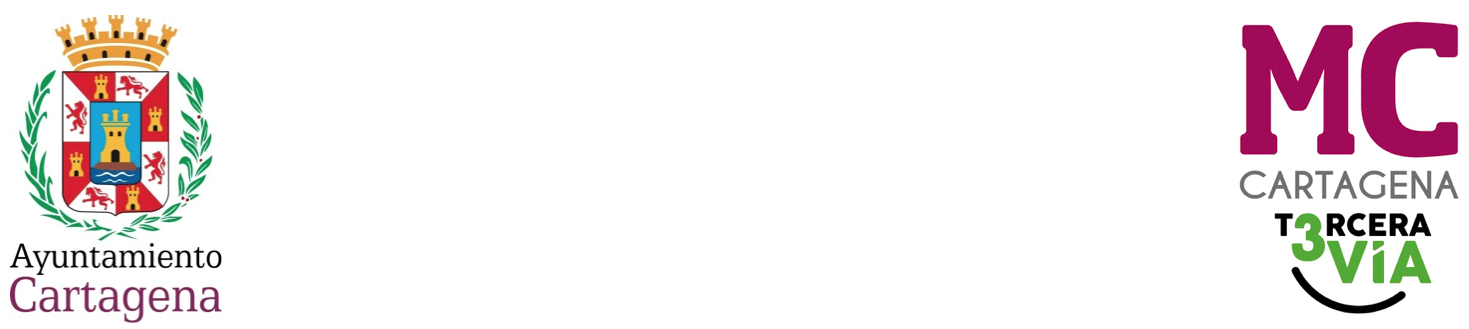 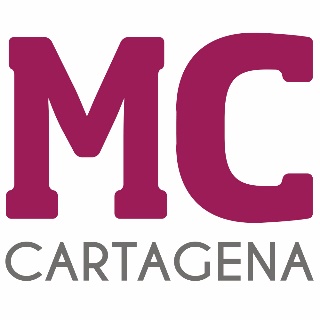 PREGUNTA QUE PRESENTA MARÍA ANTONIA PÉREZ GALINDO, CONCEJAL DEL GRUPO MUNICIPAL MC CARTAGENA, SOBRE `SERVICIO DE TRANSPORTE  PÚBLICO EN EL ALGAR´La deficitaria y nula información dada como respuesta por el presidente de la Junta Vecinal de El Algar a nuestro vocal, en el Pleno del pasado 19 de febrero, que hacía referencia a la pregunta sobre las incidencias del transporte interurbano público que están sufriendo los algareños, en comparación al resto de vecinos de otras diputaciones cartageneras, tales como el precio de los billetes, frecuencias, rutas, horarios y falta de marquesinas, hace que traigamos este asunto al Pleno.Por lo anteriormente expuesto, la concejal que suscribe presenta la siguiente                                                              PREGUNTA¿Cuándo va a solucionar y dar respuesta el Gobierno municipal a las incidencias del transporte público de El Algar, para que el trato a sus vecinos sea semejante al del resto de diputaciones cartageneras?Cartagena, 13 de marzo de 2024.Fdo. Jesús Giménez Gallo                                         Fdo. María Antonia Pérez GalindoPortavoz Grupo municipal  MC.                                 Concejal del Grupo municipal MC. A LA ALCALDÍA – PRESIDENCIA DEL  EXCMO. AYUNTAMIENTO DE CARTAGENA